CITY AND DEPARTMENT OF BUILDING INSPECTIONANDPLANNING DEPARTMENT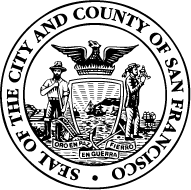 Request for Proposals forPermit and Project Tracking System Attachment D – Hosted/ASP OptionI.	Submittal instructions The Hosted/ASP Option Attachment D must be provided with the Pricing Template Attachment C in a sealed envelope labeled “Permit and Project Tracking System Fee Proposal and Hosted/ASP Option by [PROPOSERS’ Name]”II.	StrategyDescribe the strategy you use to provide your hosted application solution.At a minimum include detail for each of the following pointsDoes the PROPOSER provide a hosted solution directly or will a partner hosting company be required? Insert response here.How long has the PROPOSER been providing the proposed application as a hosted service? How many customers and total users are using the hosted solution?	Insert response here.If a partner hosting company is required, how long has the PROPOSER had a relationship with the hosting company in terms of length of time and number of customers?Insert response here.Provide the standard (and all options) for the Service Level Agreement that is offered for the hosted option.Insert response here.Clearly define any system functional differences between the hosted (either directly or by an outside vendor) and non-hosted options.Insert response here.Provide the business continuity plan for the hosted solution and the locations of the primary and backup hosting site. Insert response here.III.	Cost ProposalHosted (ASP) OptionProposer’s CommentsCost   Year oneInsert response here.$0.00   Year twoInsert response here.$0.00   Year threeInsert response here.$0.00   Year fourInsert response here.$0.00   Year fiveInsert response here.$0.00TotalInsert response here.$0.00